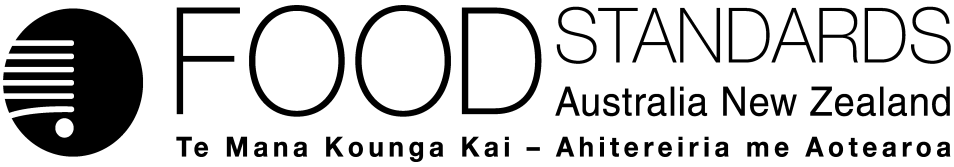 28 October 2015[27–15]Administrative Assessment Report – Application A1120Agarose Ion Exchange Resin as a Processing Aid for Lactoferrin Production DecisionChargesApplication Handbook requirementsConsultation & assessment timeframeDate received:  23 September 2015Date due for completion of administrative assessment:  16 October 2015Date completed: 16 October 2015Date received:  23 September 2015Date due for completion of administrative assessment:  16 October 2015Date completed: 16 October 2015Date received:  23 September 2015Date due for completion of administrative assessment:  16 October 2015Date completed: 16 October 2015Applicant:  Fonterra Co-operative via Bioresco AustraliaApplicant:  Fonterra Co-operative via Bioresco AustraliaPotentially affected Standards:1.3.3, Schedules 3 and 18Brief description of Application:To permit the use of agarose ion exchange resin as a processing aid in the production of high purity lactoferrin from bovine milk and milk-related productsBrief description of Application:To permit the use of agarose ion exchange resin as a processing aid in the production of high purity lactoferrin from bovine milk and milk-related productsPotentially affected Standards:1.3.3, Schedules 3 and 18Procedure:  GeneralEstimated total hours: Up to 350 hoursReasons why:It is seeking permission for a new processing aid.Provisional estimated start work:  Mid-Nov 2015 Application acceptedDate:  16 October 2015Has the Applicant requested confidential commercial information status? Yes ✔	NoWhat documents are affected? Appendix BHas the Applicant provided justification for confidential commercial information request? Yes ✔	No	N/ADoes FSANZ consider that the application confers an exclusive capturable commercial benefit on the Applicant?Yes	No ✔ Does the Applicant want to expedite consideration of this Application?Yes ✔	No	Not known Fees received:  22 October 2015Which Guidelines within the Part 3 of the Application Handbook apply to this Application?3.1.1, 3.3.2Is the checklist completed?Yes ✔	NoDoes the Application meet the requirements of the relevant Guidelines?  Yes ✔	No  Does the Application relate to a matter that may be developed as a food regulatory measure, or that warrants a variation of a food regulatory measure?Yes ✔	NoIs the Application so similar to a previous application or proposal for the development or variation of a food regulatory measure that it ought not to be accepted?Yes	No ✔Did the Applicant identify the Procedure that, in their view, applies to the consideration of this Application?Yes ✔	NoIf yes, indicate which Procedure: General	Other Comments or Relevant Matters:Nil Proposed length of public consultation period:  6 weeks Proposed timeframe for assessment:‘Early Bird Notification’ due:  29 October 2015Commence assessment (clock start)	22 Oct 2015Completion of assessment & preparation of draft food reg measure	Mid-Feb 2016Public comment	Late Feb – Early April 2016Board to complete approval	Mid-June 2016Notification to Forum	Late June 2016Anticipated gazettal if no review requested	Early Sept 2016